13 сентября наш детский сад «Светлячок» принял участие во II районном Фестивале Всероссийского физкультурно-спортивного комплекса «Готов к труду и обороне». Торжественное открытие мероприятия проходило на базе Красноборской средней школе. В фестивале участвовали наши дети из подготовительной группы: Канашев Илья, Фуфаев Арсений, Ширяева Аделина. Наши дошколята горели желанием пройти все испытания с честью! Дети показали свои силы в семи испытаниях: метание теннисного мяча в цель, наклоны вперед из положения стоя, прыжки в длину с места, отжимания, поднимание туловища из положения лежа, бег на 30 метров, смешанное передвижение на 1000 метров.
Мы всегда рады принимать участие в таких соревнованиях, ведь они воспитывают у детей дружелюбие, командный дух, сплоченность, а также приобщают к здоровому образу жизни.
Все дистанции ребята проходили легко и задорно! Всем участникам фестиваля вручили сертификаты и сладкие призы. Спасибо ребятам за стремление к победе! Молодцы!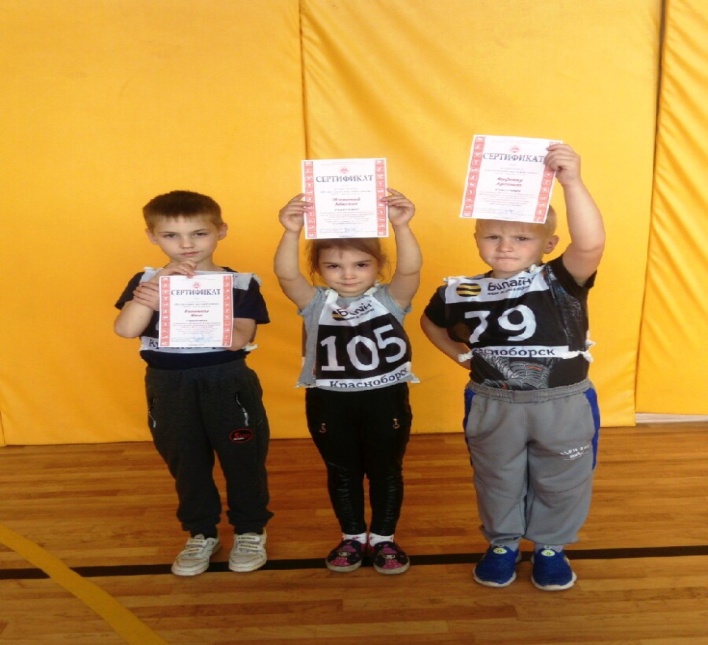 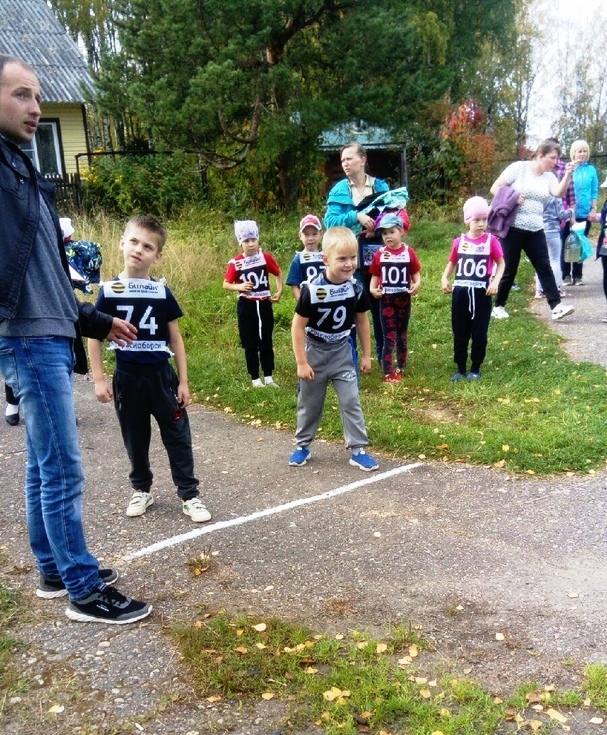 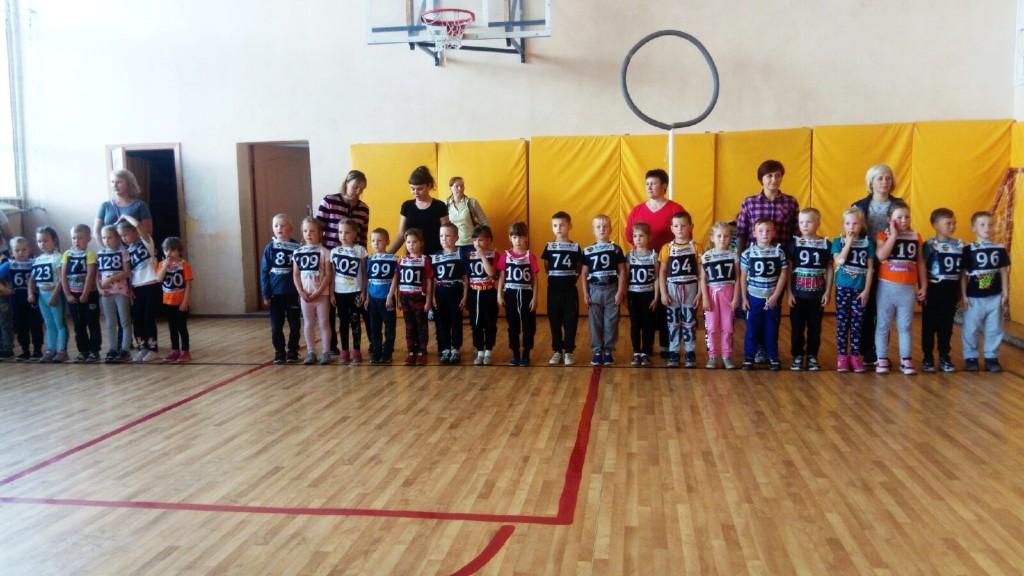 